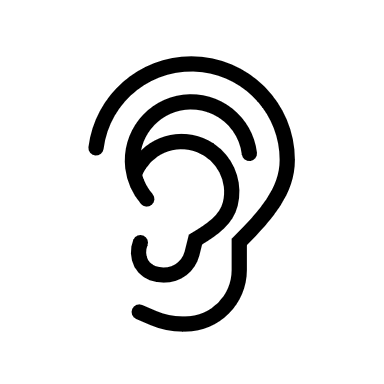 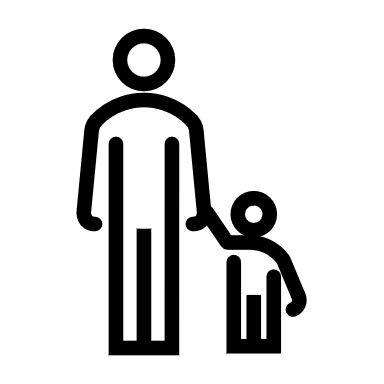 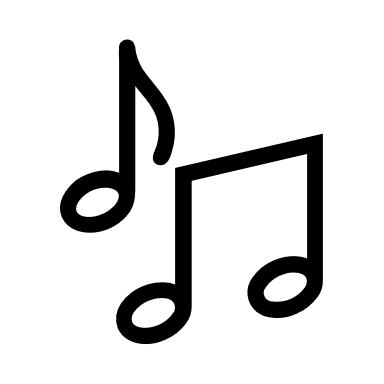 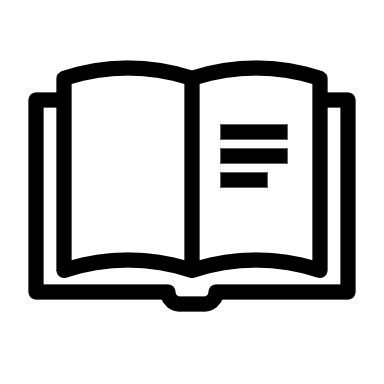 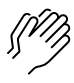 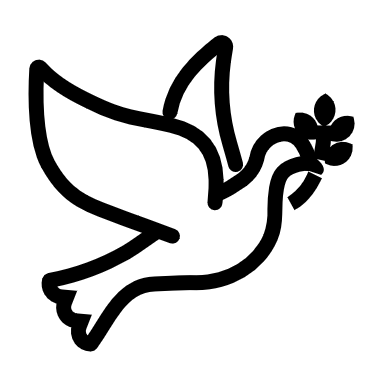 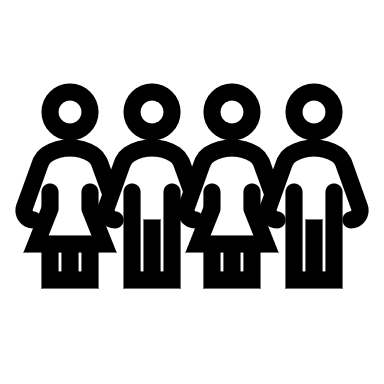 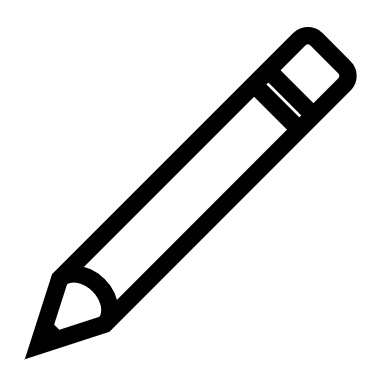 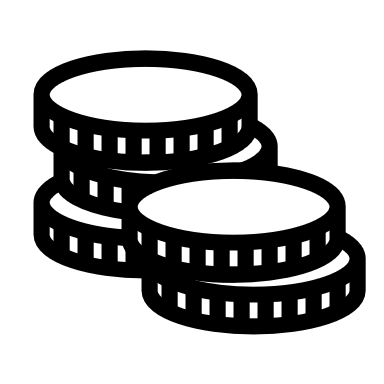 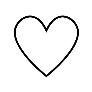 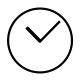 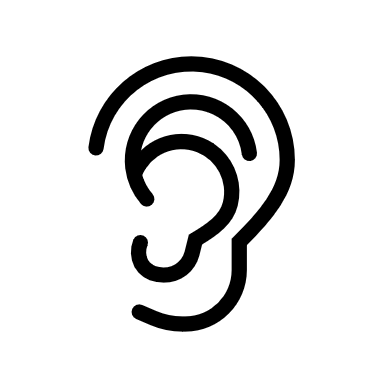 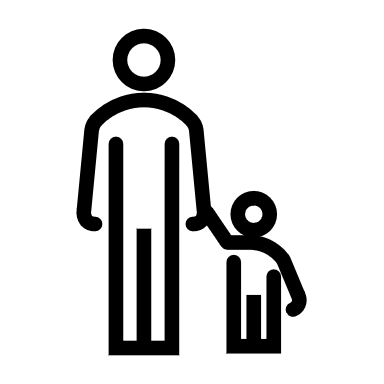 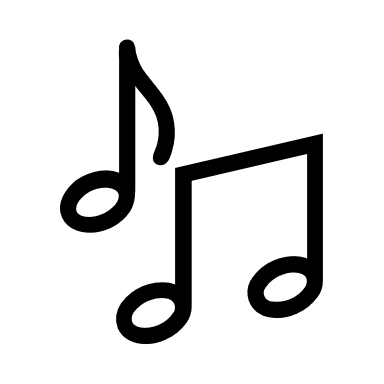 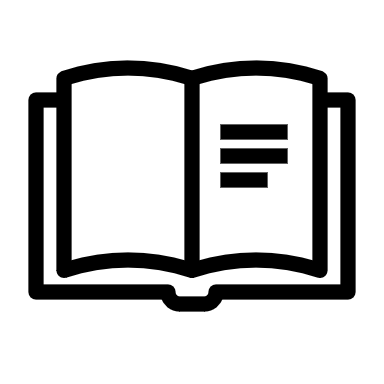 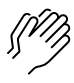 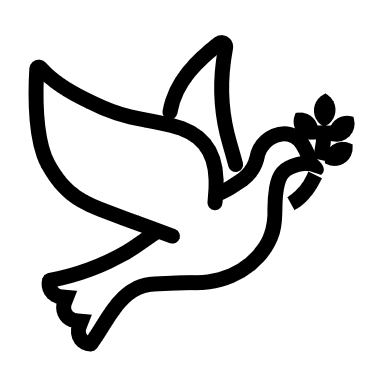 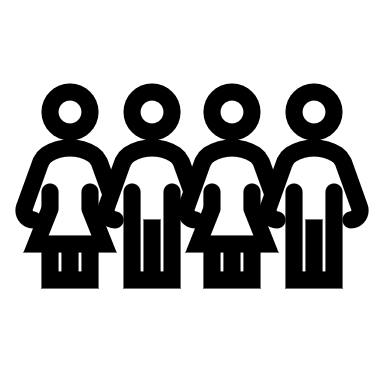 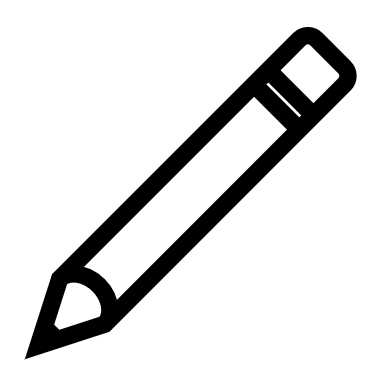 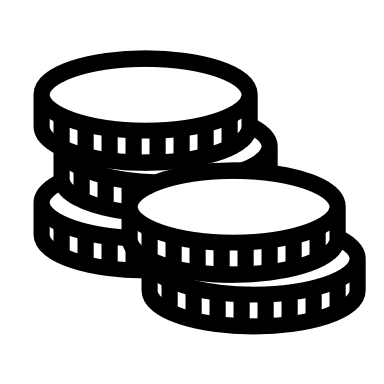 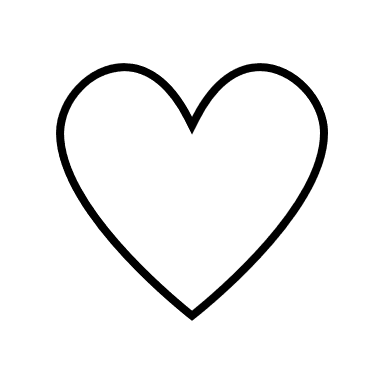 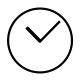 (Kids – use your worship packet and the tools listed at the end of the bulletin to do all these things.)Southminster Presbyterian Church Trinity Sunday/Memorial Day or the 64th Sunday of CovidMay 30, 20219:30 a.m. Find the link for the service on one of these sites:1) our Facebook page: https://www.facebook.com/SouthminsterGlenEllyn/
2) our web site: https://www.southminsterpc.org/worship-videos
3) our YouTube channel:
https://www.youtube.com/channel/UCPgWICngOvkmR1OXgCG_wiA/videosIf the video feed is interrupted during the service, we will continue to record and then post the full video on Facebook and our web site as soon as possible.   1	Gathering Music  	 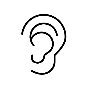 Our slideshow today is “Outdoor Cooking and Eating with Southminster Families.”  2	Welcome, Announcements, and Moment for Mission 3 	Lighting the Candles       	(2 Corinthians 5:17)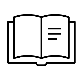 So if anyone is in Christ, there is a new creation: everything old has passed away; see, everything has become new!  4	Prelude: 	Be Still, My Soul 5	Call to Worship  	   	(The Gift of Love, edited)	Leader:	Come, Holy Spirit, come,	People:	Our hearts control; we long to be made whole.	Leader:	Let inward love guide our every deed;	All:	By this we worship and are freed. 6	Hymn 289:   On Pentecost They Gathered   (verse 3)    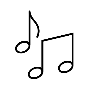 God pours the Holy Spirit on all who would believe,On women, men, and children who would God’s grace receive.The Spirit knows no limit, bestowing life and power.The church, formed and reforming, responds in every hour. 7	Prayer of Confession: 		Triune God—Father, Son, and Holy Spirit—we come not only to worship you but to seek your direction, because there are times when we have lost our way. Forgive us and bring us to a new way of life in which we love you and neighbor more fully, through the power of the Holy Spirit. In the name of Jesus Christ, we pray. Amen.           		(Time of silence for personal prayer and confession)    	 8	Declaration of the Grace of God/Assurance of Pardon    	(Titus 3:4-6, NRSV, edited)	Leader:	Through the loving kindness of God our Savior, we are saved.	People:	Not by our righteousness, but by God’s mercy.	Leader:	The Holy Spirit has been poured on us through Jesus Christ.	People:	We are forgiven!	All:	Thanks be to God! 9	Response 288:  	Spirit of the Living God   (sing 2 times) Spirit of the living God, fall afresh on me.Spirit of the living God, fall afresh on me.Melt me; mold me; fill me; use me.Spirit of the living God, fall afresh on me.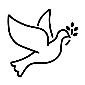 10	The Passing of the Peace                                11	Word with Children 		Chris Kozich 	For children worshiping in the sanctuary, please stay with your families during the Word
 	with Children. When our Covid rules change, we will welcome you back up front.12	Prayer for Illumination     13    Scripture Lesson: Galatians 4:1-714    Sermon:  	“Practicing the Presence”                       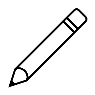 Children, as you listen to the sermon, you may want to choose an activity 
from the children’s packet that will help you think about what you hear in the sermon.15	Saying What We Believe/Affirmation of Faith  (unison)	
 			from A Brief Statement of Faith (11.4)We trust in God the Holy Spirit, everywhere the giver and renewer of life. The Spirit justifies us by grace through faith, sets us free to accept ourselves and to love God and neighbor, and binds us together with all believers in the one body of Christ, the Church. The same Spirit who inspired the prophets and apostles rules our faith and life in Christ through Scripture, engages us through the Word proclaimed, claims us in the waters of baptism, feeds us with the bread of life and the cup of salvation, and calls women and men to all ministries of the Church.16	Hymn 291: 	Spirit, Spirit of Gentleness   (verses 1, 2)        Refrain:Spirit, spirit of gentleness, Blow through the wilderness, calling and free.Spirit, spirit of restlessness,Stir me from placidness,Wind, wind on the sea.You moved on the waters; you called to the deep;Then you coaxed up the mountains from the valleys of sleep;And over the eons you called to each thing,“Awake from your slumbers and rise on your wings.”RefrainYou swept through the desert; you stung with the sand;And you goaded your people with a law and a land.When they were confounded with idols and lies,Then you spoke through your prophets to open their eyes.Refrain17	Prayers of the People and the Lord’s Prayer    		Leader:	Lord, in your mercy, 		People:	hear our prayers.   The Lord’s Prayer:Our Father who art in heaven, hallowed be thy name. Thy kingdom come, 
thy will be done, on earth as it is in heaven. Give us this day our daily bread; 
and forgive us our debts, as we forgive our debtors; and lead us not into
temptation, but deliver us from evil. For thine is the kingdom and the power 
and the glory, forever. Amen.Children, draw or write something you would like to say to God in prayer this morning. 
If you want to share it with the church, you may also leave a message 
on the church phone line.Offering of Ourselves and Our Gifts18	Offertory:  	Lord, Reign in Me  	Brenton Brown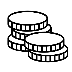 19	*Doxology 		Hymnal #606Praise God, from whom all blessings flow;Praise Him all creatures here below;Praise Him above, ye heavenly host;Praise Father, Son, and Holy Ghost. Amen.20	Prayer of Thanksgiving and Dedication  21	Hymn: 	Spirit Song   (verse 1)  Oh let the Son of God enfold you
With His Spirit and His love;
Let Him fill your heart and satisfy your soul.
Oh let Him have those things that hold you
And His Spirit like a dove
Will descend upon your life and make you whole. 

[Chorus] 
Jesus, oh Jesus
Come and fill Your lambs;
Jesus, oh Jesus
Come and fill Your lambs.22	Charge and Benediction                                           (2 Timothy 1:14)   	Leader:	Guard the good treasure entrusted to you.
  	People: 	We will, with the help of the Holy Spirit living in us.   	Leader:	Now go and serve the Lord,
  	People: 	For we are blessed to be a blessing!23	Postlude: 	Amazing GraceParticipants and Technical CrewRev. Wendy BodenLiturgists: Blair Nelson, Terry Kline  Acolyte: Abigail Archbold Musicians: Karen, Tim, Eleanor, and Lucy Archbold; Sean SalinsWorship Associate: David KozichTech support: Ron Birchall, Steve Henkels, Chris KozichFlowers today are given by Lynn Ferino in honor of her granddaughter, Tatem’s, confirmation.Good Morning to our Children:To complete all the activities in this worship folder you will need:ears to heara mouth to sing  hands to foldeyes to read a brain to think  a worship kit including:something to color with – crayons, markers or colored pencilssomething to write with, like a pen or pencilsomething to write on, like a table or a clipboardscissors and tape  If you would like a worship kit for your child, please contact Christine@southminsterpc.org and one will come to you!A Guide to Our Worship SymbolsQuotations for our Worship Symbols Guide are taken from Our Order of Worship by Teresa Lockhart Stricklen, Associate for Worship, Presbyterian Church (USA), found at https://www.pcusa.org/site_media/media/uploads/theologyandworship/pdfs/order_of_worship_brochure_dec_2008.pdf. Edited.We listenWe pass the peaceWe read alongWe give our offering of time, talent and treasureWe standWe sing if we are at homeWe prayWe respondWe participate
 in the Word 
with ChildrenWe listen: “Basically, the sermon is God’s dynamic, eternal Word spoken to us in such a way that we might hear what God has to say to us and be encouraged to follow the Lord 
in faith.  We pass the peace: “…We greet one another with the peace of Christ as common forgiven sinners. As we are forgiven, so we forgive. This is also a good time to reconcile with those family members who drove us crazy trying to get to church on time, church members with whom we have tensions, or people we're not so happy to see.”We read along: “God’s Word comes to us in many ways—through scripture, special music, sermons. Listen for God's eternal Word addressing you with good news about the Lord’s love for you and all people.”We give our offering of time, talent, and treasure: “This is the time when we give ourselves, all that we are, and all that we have, to God’s service. As a symbol of what is of value to us, we make an offering… to promote the gospel.”We stand: “We stand as a way of saying, “This is where I stand,” and as a way of standing in continuity with the people of God of ages past…”We sing: “…We sing praise with hearts and minds (even if that's a little out of tune), just enjoying God for who God is. As we open up the pathways of breath to sing praise, we make space for the Spirit breath to fill us.” Even if we simply listen and read the words, we are praising God.We pray: The first thing we do is pray—for our world, the church, other people, and ourselves. The prayer is our prayer as a church. One person may pray for us, but we are all praying together as one in our hearts, continuing Christ’s ministry of prayer for the world.”We respond: Responding by writing or drawing helps us remember what we are hearing and is a chance to express our beliefs.We participate in the Word with Children: It is called the Word WITH Children because the whole church is invited to listen with the fresh, faith-filled ears of children to the proclaimed message.